                  1. Ядерный топливный циклЯдерный топливный цикл представляет собой совокупность переделов ядерного топлива, включающая предприятия разного профиля, но связанных единой технологической целью.Ядерно-топливные циклы могут отличаться в деталях, но общая их принципиальная схема сохраняется.                              2. Стадии ядерно-топливного циклаРассмотрим более подробно стадии ядерно-топливного цикла крупными блоками:добыча из недр урановой руды и её переработка; производство гексафторида урана и разделение изотопов урана; изготовление тепловыделяющих элементов;получение ядерной энергии на АЭС;радиохимическая переработка отработанного ядерного топлива;переработка, обезвреживание и захоронение РО.                             3. Длительность различных стадий ЯТЦВ таблице 1 приведены средние длительности основных стадий ЯТЦ.Таблица 1 – Длительность основных стадий ЯТЦИз таблицы 1 следует, что:производство UF6 - 6 месяцев;обогащение U235F6 - 6 месяцев;производство ТВС - 12 месяцев;эксплуатация АЭС - 36 месяцев;выдержка и переработка ОЯТ - 12 месяцев.Итого – 6 лет.                      4. Схема ЯТЦ с реактором на быстрых нейтронахНа рисунке 1 приведена схема ЯТЦ с реактором на быстрых нейтронах.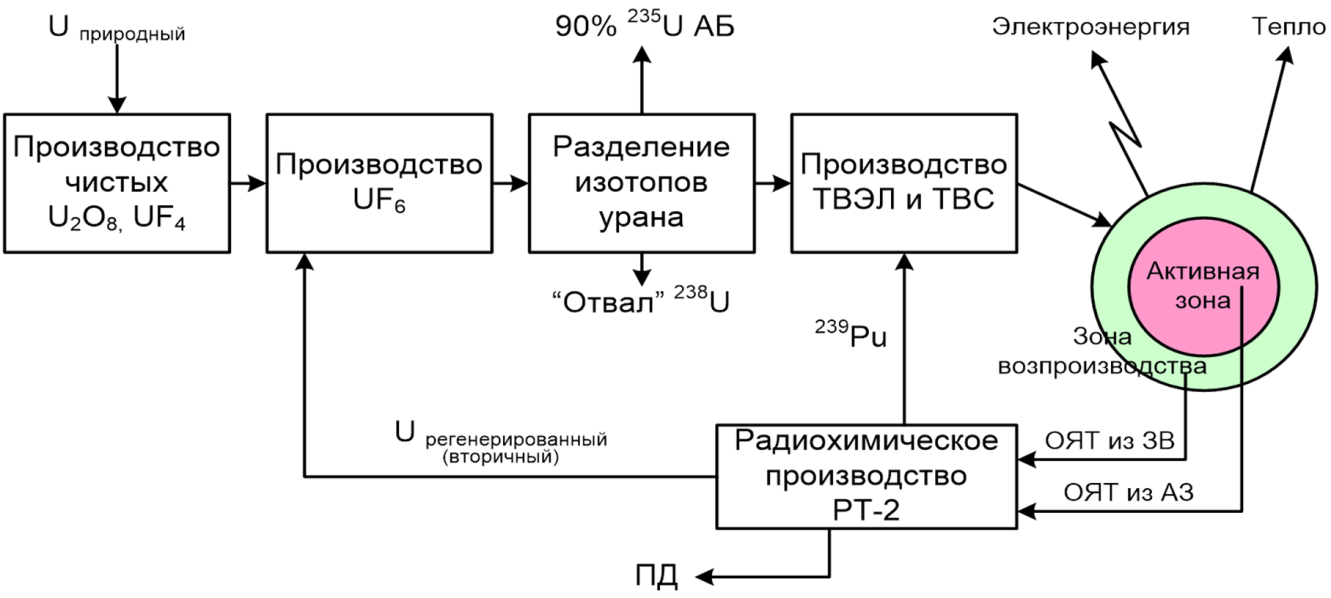 Рисунок 1 – Схема ЯТЦ с реактором на БНОна включает стадии получения: оксидов тетра- и гексафторида урана, разделения изотопов урана, ТВЭЛ и ТВС, реактор на быстрых нейтронах и радиохимическую переработку ОЯТ с возвратом Pu-239 и U-238  в ЯТЦ. Сечение реактора показано в цвете. 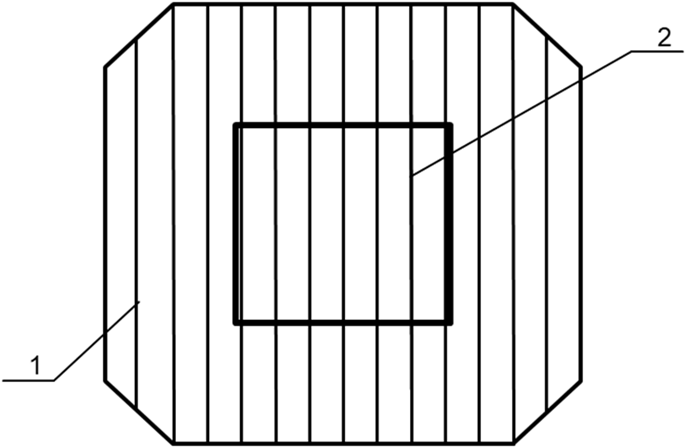 1 – периферийная зона; 2 – активная зонаРисунок 2 – Сечение реактора Центр – активная зона (2), в которой происходит распад ядер Pu-239 с выделением (2-3) 0n. В периферийной зоне (1) происходит воспроизводство Pu-239 из 238U (UO2).Ниже приведены ядерные реакции распада Pu-239 и синтеза Pu-239 из 238U (UO2).Активная зона ‒ UO2-PuO2 или PuO2 (239Pu – 10-20 %):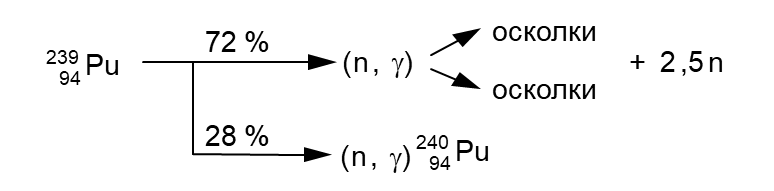 Зона воспроизводства ‒ 238U (UO2):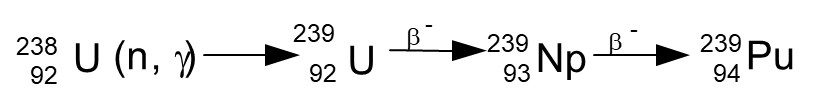 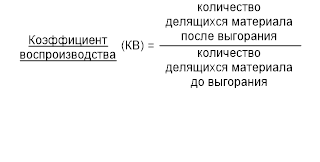 При этом коэффициент воспроизводства Pu-239 находится в пределах 1,2-1,4, т.е. энергию сжигаем меньше, чем получаем!     5. Технико-экономические показатели основных производителей ГФУТехнико-экономические показатели основных производителей ГФУ – Российских предприятий, англо-французских и канадо-американских приведены в таблице 2.Таблица 2 - Технико-экономические показатели основных производителей ГФУ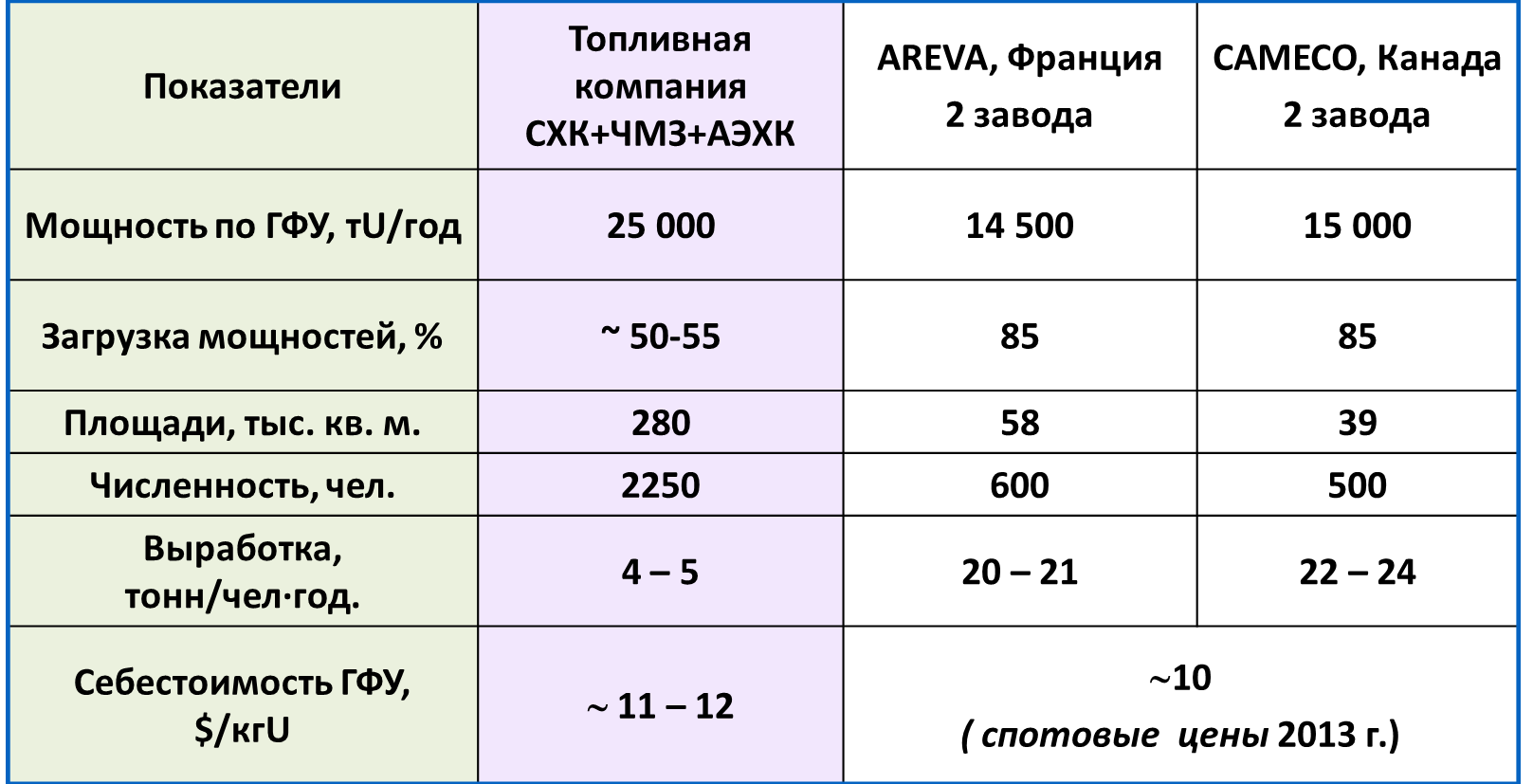 Из таблицы 2 следует, что спотовые цены всех производителей примерно одинаковы, но выработка на одного работника в России в 4 раза меньше, поэтому возникла необходимость увеличения этого показателя в России.Рассмотрим пути повышения эффективности уранового  производства в России.                                  6. Потоки сырья в ТК «ТВЭЛ»На рисунке 3 показаны потоки сырья – логистика в ТК «ТВЭЛ» до 2017 г.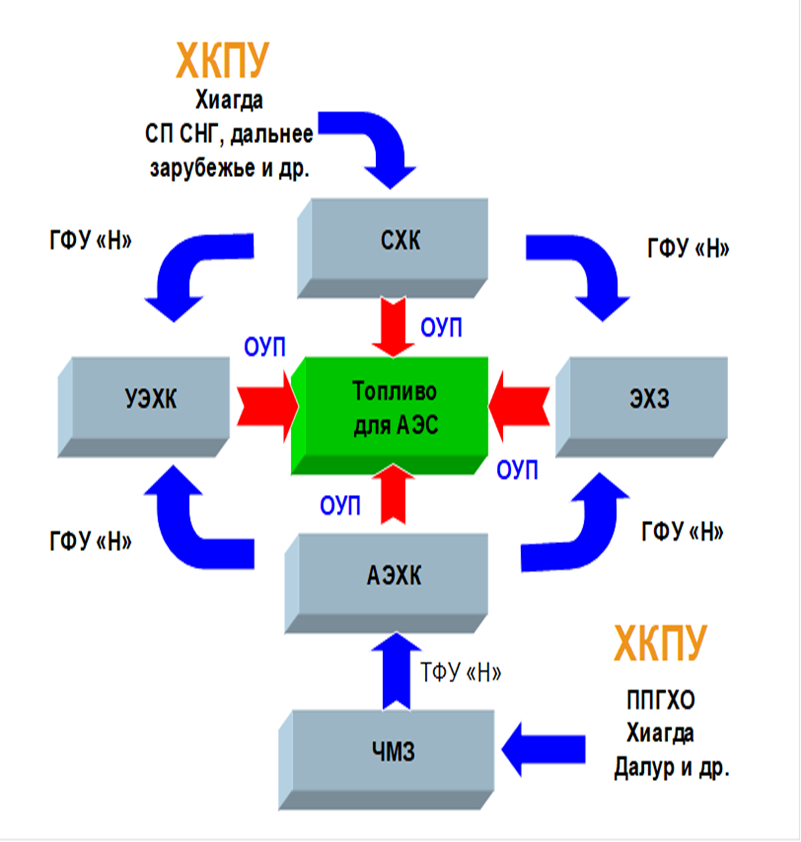 Рисунок 3 - Логистика в ТК «ТВЭЛ» до 2017 г.В центре приведены потребители урановой продукции – АЭС, а по краям - поставщики – UF6 - 4 завода по разделению изотопов урана: УЭХК, ЭХЗ, ЗРИ-СХК и ЗРИ-АЭХК, а также две цепочки – производителей гексафторида урана:1)  СХК - поставщики уранового сырья – Хиагда, дальнее и ближнее зарубежье;2) ЧМЗ, АЭХК - поставщики уранового сырья – ППГХО, Далур и т.д. Логистика второй цепочки в 2 раза хуже, соответственно 5-6 и 10-12 тыс. км.Поэтому ГК «Росатом» приняла решение» ‒ улучшить логистику поставки урановой продукции на заводы РИ.Схема основных потоков урана в топливной компании после 2017 года приведена на рисунке 4. При этом все урановое сырьё после первичной обработки поступает на СХК. АЭХК и ЧМЗ – закрываются урановые производства, в том числе и ЗРИ.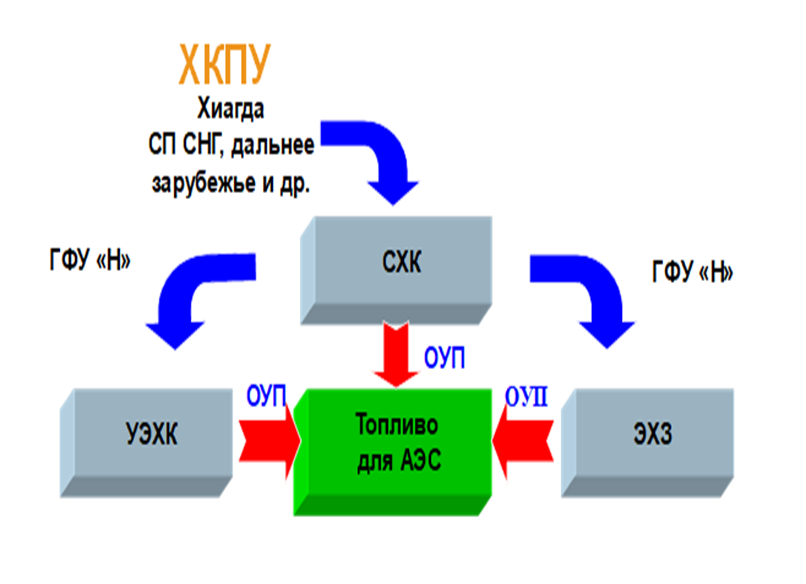 Рисунок 4 - Логистика в ТК «ТВЭЛ» после 2017 г                                 7. Цели проекта НКПОсновными целями проекта создания НКП является:создание современного, производства, способного перерабатыватьразличное урановое сырьё;переработка всех оборотов, возникающих в топливной компании; максимальная концентрация передела на одной производственнойплощадке;получение UF6, соответствующего международному стандарту ASTM-787, и по себестоимости, позволяющей конкурировать на мировом рынке обогатительных услуг.                 8. Вариант размещения зданий и сооружений НКПВидно, что цели были поставлены очень высокие и для их выполнения предполагалось построить новый завод «НКП» на СХК, схема которого показана на рисунке 5. 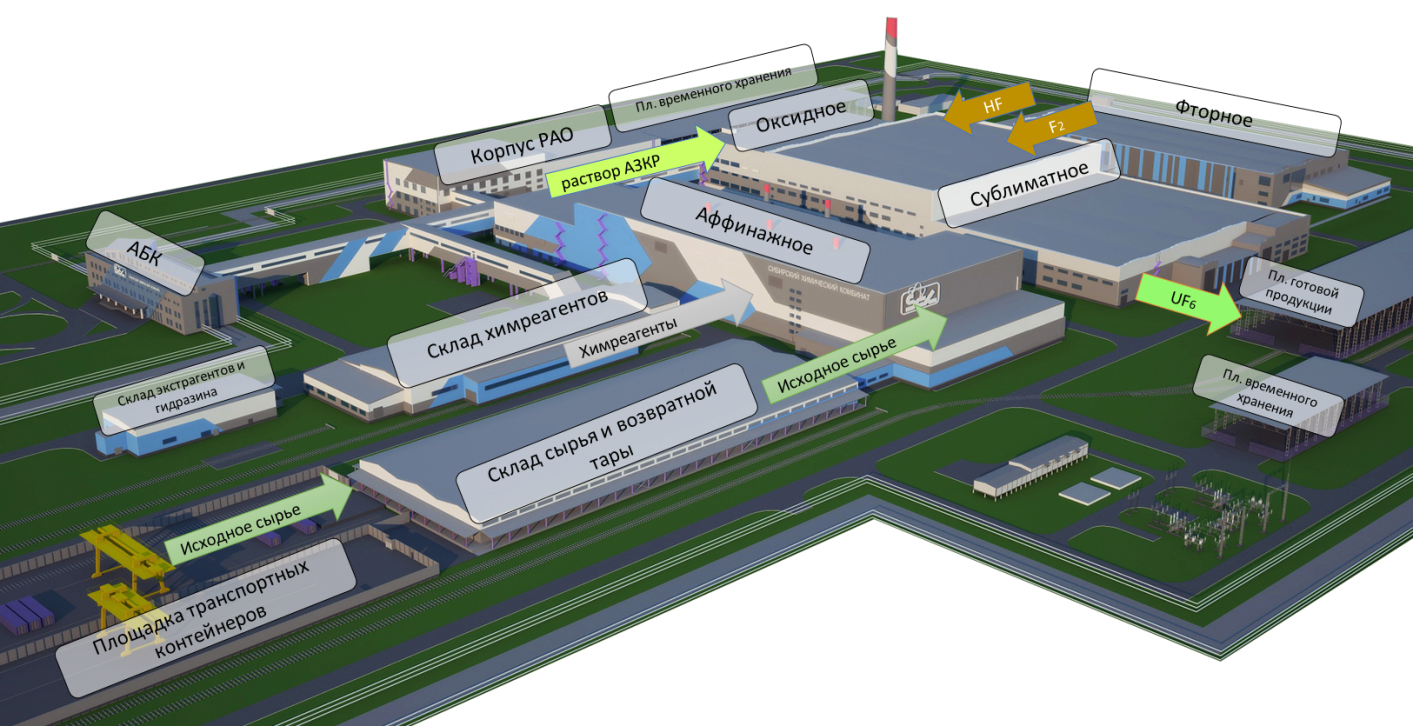 Рисунок 5 – Схема размещения зданий и сооружений НКПЗавод включал следующие производства: аффинажное, оксидное, сублиматное, переработки РАО и вспомогательные участки. При этом в проект было заложено, что общий периметр НКП составит 2,5 км, площадь - 28,5 га,  плотность застройки – 48,5%, коэффициент использования территории – 86,5%, протяженность ж/д – 3,7 км, автодорог – 6,2 км.К сожалению, все это осталось лишь на бумаге и было принято решение модернизировать и использовать только существующие производства на СХК.                       9. Принципиальная схема производства УППринципиальная схема производства УП на АО «СХК» показана на рисунке 6 и включает 3 завода: РХЗ – азотнокислое растворение уранового сырья и аффинаж; СЗ – получение оксидов и UF6;ЗРИ – разделение изотопов урана.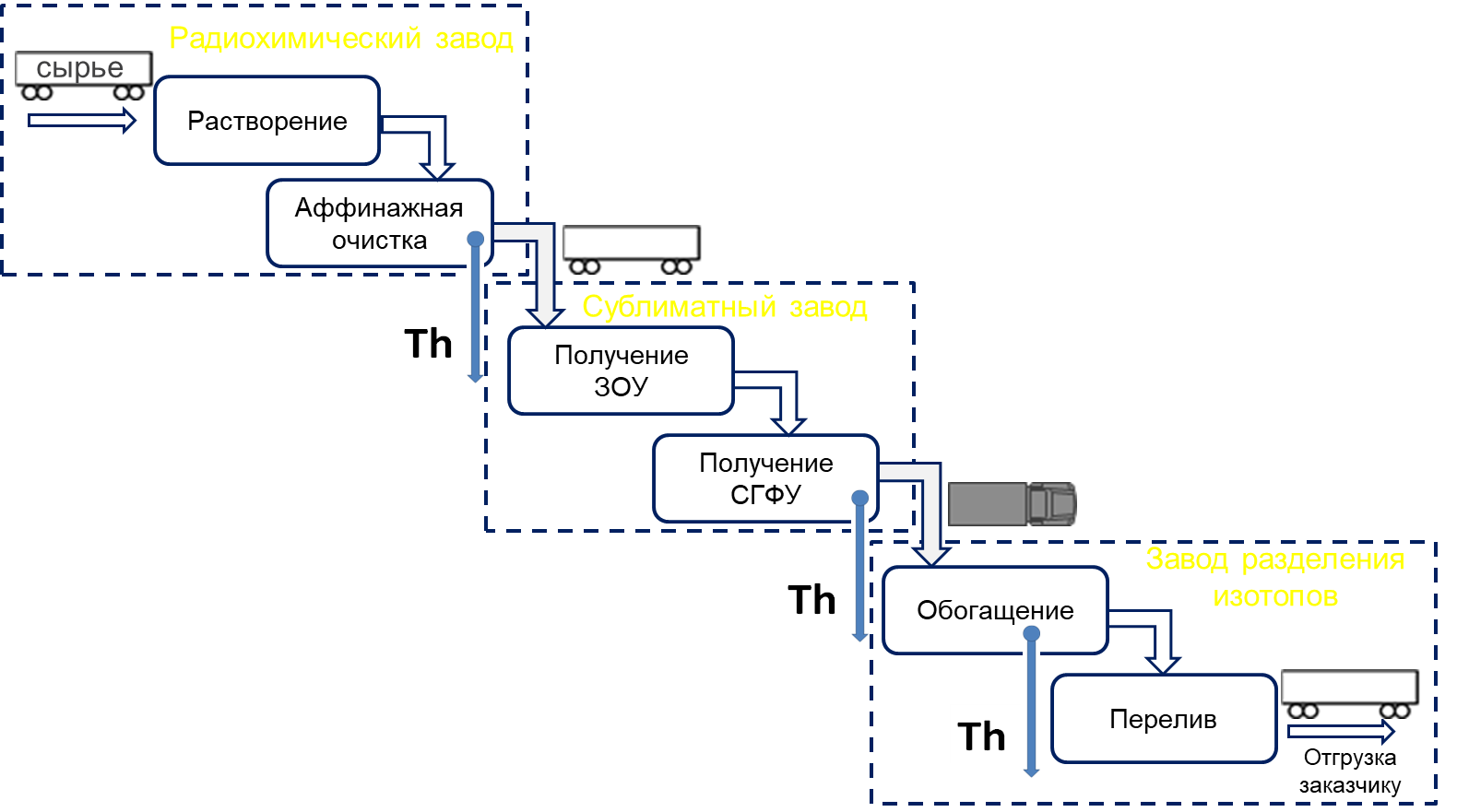 Рисунок 6 – Принципиальная схема производства УП      10. Действующая технологическая схема конверсии на АО «СХК»Проанализируем действующую технологию производства UF6. Она включает:получение раствора уранил-нитрата;  экстракционный аффинаж раствора;   химическую денитрацию раствора уранил-нитрата методом осажденияполиуранатов аммония;получение ядерно-чистого U3O8 методом прокалки полиуранатов;получение гексафторида урана методом прямого фторирования элементнымфтором U3O8. Эта схема имеет ряд недостатков, основными из которых являются большой расход дорогостоящего фтора – 6 атомов фтора на 1 атом урана и высокая стоимость осадителя – гидроксида аммония. В связи с этим было решено ее усовершенствовать (конверсия).          11. Принципиальная схема конверсии урана в АО «СХК»Принципиальная схема конверсии урана на АО «СХК» несколько отличается от вышерассмотренной (отличия выделены цветом).Получение азотнокислого раствора уранил-нитрата.Получение ядерно-чистого уранил-нитрата методом экстракционного аффинажа.Получение триоксида урана методом термической денитрации.Получение диоксида урана восстановлением водородом.Получение тетрафторида урана гидрофторированием в потоке газа HF.Получение гексафторида урана фторированием элементным фтором тетрафторида урана.При этом:вместо химической осуществляется термическая денитрация с получениемтриоксида урана и его восстановление до диоксида;вместо прямого фторирования осуществляется двухступенчатоефторирование – вначале более дешевым, чем фтор, фторирующим агентом ‒ фтороводородом до тетрафторида урана и затем фтором до гексафторида. При этом расход фтора составит 2 атома на 1 молекулу гексафторида урана, т.е. в 3 раза меньше, чем при прямом фторировании.12. Существующая в АО «СХК» схема обращения с РАО при ее внедрении в новом конверсионном производствеЕще одним недостатком  работающей схемы уранового производства на СХК является обращение с жидкими РАО. В настоящее время они в основном закачиваются под землю. На рисунке 7 приведена существующая схема переработки уранового сырья марки «Н» (18 тыс. т/г.) и «РТ» (1 тыс. т/г.) и обращения с ЖРАО с указанием их количества. При переработке этих видов сырья образуются одинаковые ЖРАО, только в разных количествах. 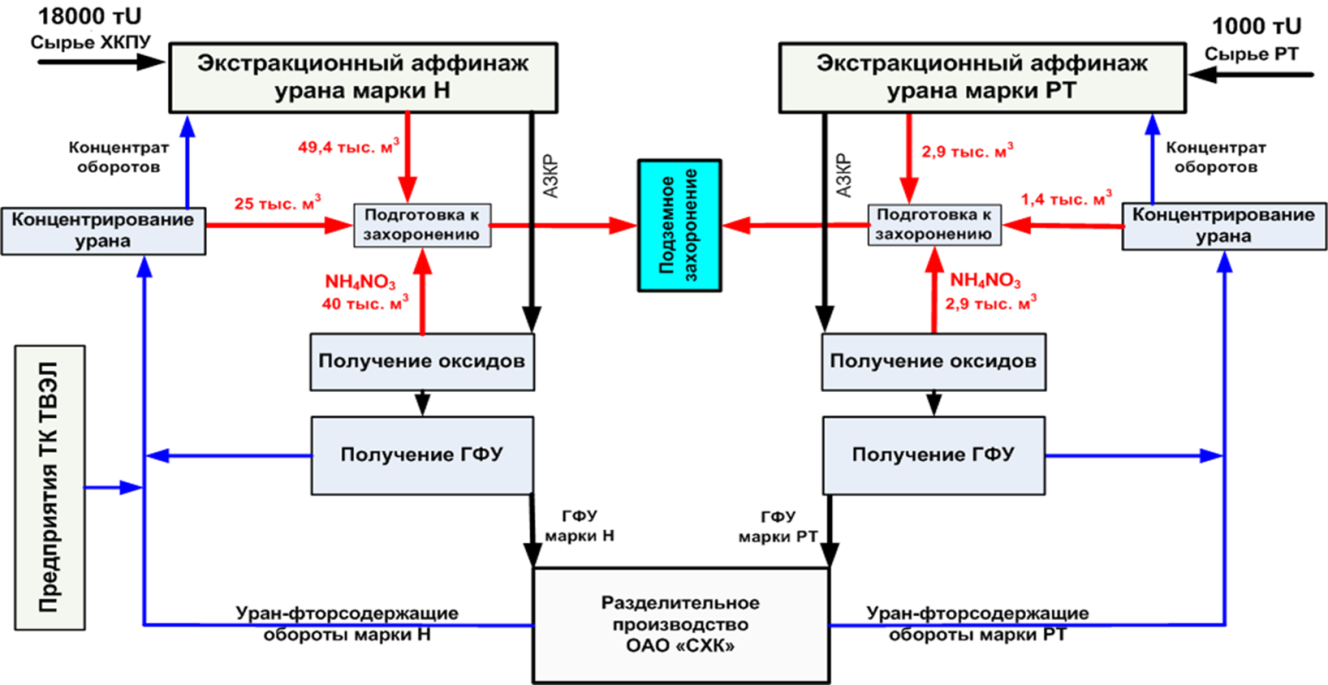 Рисунок 7 – Существующая на АО «СХК» схема обращения с РАОЖРО образуются при:экстракционном аффинаже и концентрировании растворов уранилнитрата. Это  (РХЗ) – растворы азотной кислоты – ЖРО-1;химической денитрации растворов уранилнитрата (СЗ). Это – растворы нитрата аммония – ЖРО-2;уран-фторсодержащие обороты (СЗ, ЗРИ) – ЖРО-3.13. Анализ возможных схем обращения с РАО для обоснования оптимального вариантаРассмотрим принципы выбора возможных  схем обращения с ЖРАО. Это:уменьшение себестоимости продукции – это один из ключевых моментов; упрощение технологической компоновки нового конверсионногопроизводства. Причем выбор схемы обращения с РАО должен быть основан на:действующих в РФ законодательных и правовых актах, регламентирующихпорядок обращения с РАО;лучших мировых практиках для их реализации в новом производстве, то естьперевод всех ЖРО в ТРО.14. Вариант 1. Оптимизированная схема обращения с РАО. Мероприятия по оптимизацииПереработка всех видов ЖРО на СХК предполагает достижение следующих результатов согласно варианта 1: частичный рецикл аммиачно-нитратных маточных растворов дляиспользования взамен азотной кислоты – ЖРО-1 и 2; реализация нитрата аммония из сырья «Н» (ЖРО-2), как удобрения;извлечение фтора из растворов (ЖРО-3) в виде CaF2 для получения БФВ исброс растворов в водоемы.А в соответствие с вариантом 2:упаривание, цементирование и контейнеризация ЖРО;перевод  среднеактивных ЖРО в ТРО (остекловывание).                                  15. Жизненный цикл ОИАЭ Жизненный цикл ОИАЭ (согласно ст. 3 ФЗ-170 «Об использовании АЭ») приведен на рисунке 8.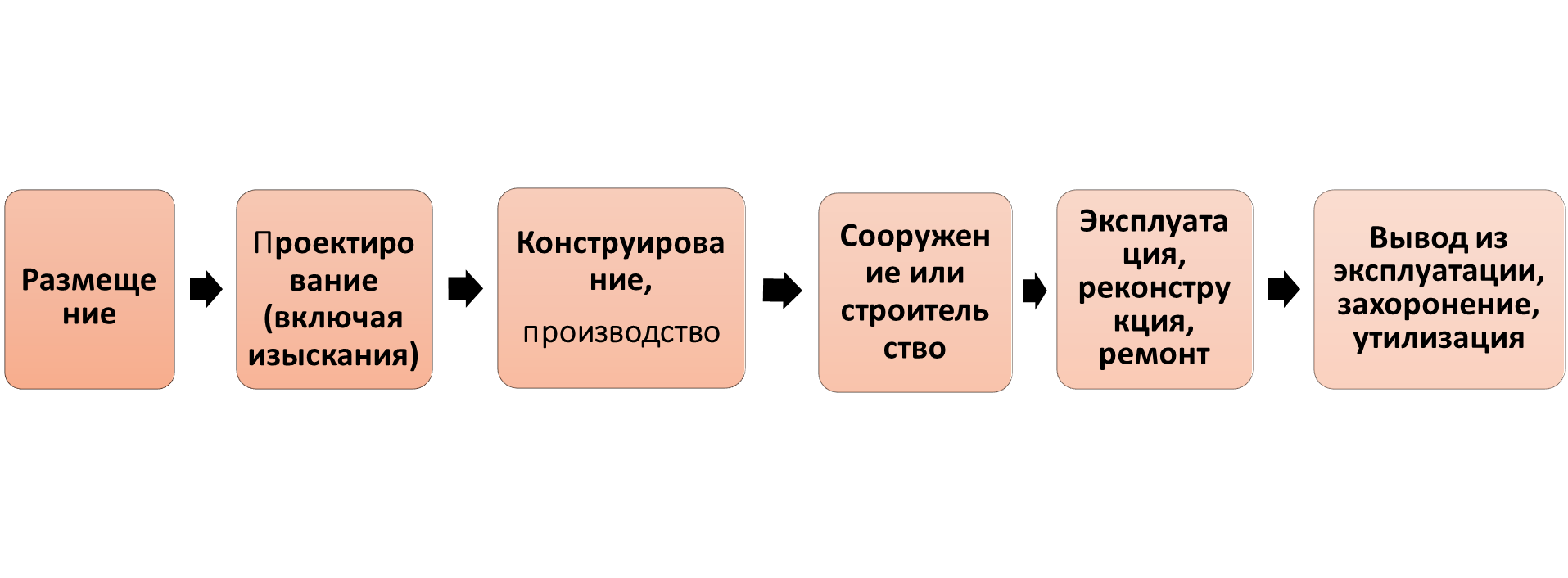 Рисунок 8 – Жизненный цикл ОИАЭОн включает следующие стадии:размещения объекта;проектирование;конструирование;строительство;эксплуатация:вывод из эксплуатации.16. Жизненный цикл проекта вывода из эксплуатации ядерной установкиРассмотрим более подробно жизненный цикл ВЭ ЯиРОО (рисунок 9).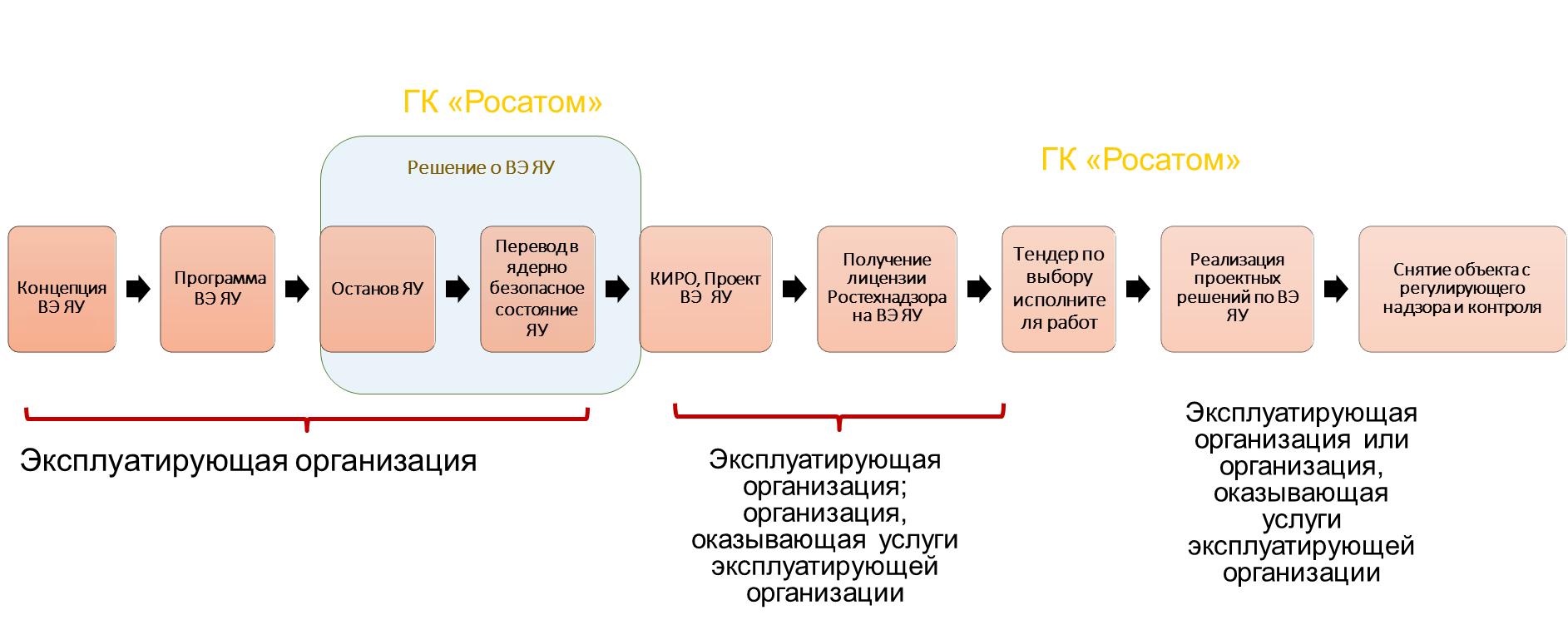 Рисунок 9 – Жизненный цикл ВЭ ЯиРОООн  включает следующие стадии: разработка концепции вывода из эксплуатации;разработка программы вывода из эксплуатации;остановка ядерной установки; перевод в ядерно безопасное состояние;проведение КИРО;получение лицензии;тендер по выбору исполнителя; реализация проекта по ВЭ;снятие объекта с регулирующего надзора и контроля.17. Задачи нормативного регулирования вывода из эксплуатации ОИАЭЗадачи нормативного регулирования вывода из эксплуатации ОИАЭ включают:обеспечение ядерной, радиационной и экологической безопасности; решение вопросов финансирования деятельности по выводу изэксплуатации; стимулирование эксплуатирующих организаций на осуществление деятельности по выводу из эксплуатации с целью минимизации рисков и затрат.                  18. Варианты вывода из эксплуатации ЯРООВарианты вывода из эксплуатации ЯРОО приведены в «Отраслевая концепция вывода ядерных установок, радиационных источников и пунктов хранения», утвержденной в 2008 году С.В. Кириенко, которая устанавливает 3 базовых варианта ВЭ ЯРОО:ликвидация (немедленная или отложенная);создание объекта окончательной изоляции («безопасное захоронение наместе»);конверсия.          19. Типовой процесс ВЭ ЯРОО – подготовительный этапТиповой процесс ВЭ ЯРОО (подготовительный этап) включает:окончательный останов ЯРОО;выгрузку и удаление с площадки ОЯТ и ЯМ (приведение объекта в ядерно безопасное состояние);удаление рабочих сред, проведение  дезактивации оборудования ипомещений;разработку программы и проведение КИРО;разработку концепции ВЭ с проведением ТЭИ вариантов вывода и выбором наиболее приемлемого варианта;разработку программы ВЭ;разработку ТЗ на проект ВЭ и отчета по обоснованию безопасности;разработку комплекта документов на получение лицензии на ВЭ.20. Типовой процесс ВЭ ЯРОО – вариант «немедленная ликвидация»Типовой процесс ВЭ ЯРОО (вариант «немедленная ликвидация») включает следующие операции:создание участков  по переработке РАО; выполнение работ по дезактивации и демонтажу оборудования истроительных конструкций; переработка образовавшихся РАО, их контейнеризация и сдача нахранение и захоронение;реабилитация загрязненной территории;снятие объекта с регулирующего контроля.21. Типовой процесс ВЭ ЯРОО – вариант «отложенная ликвидация»Типовой процесс ВЭ ЯРОО (вариант «отложенная ликвидация») включает:локализацию и консервацию высокоактивного оборудования;долговременную выдержку этого оборудования. Во время выдержкиосуществляется:- создание участков по переработке РАО; - дезактивация и демонтаж слабозагрязненного и чистого оборудования; - переработка и сдача накопленных РАО;переработку образовавшихся РАО, их контейнеризацию и сдачу на хранение и захоронение;реабилитацию загрязненной территории;снятие объекта с регулирующего контроля.                     22. Типовой процесс ВЭ ЯРОО – вариант «создание объекта окончательной изоляции»Типовой процесс ВЭ ЯРОО (вариант «создание объекта окончательнойизоляции») включает:создание участков по переработке РАО;выполнение работ по дезактивации и демонтажу оборудования,дезактивации поверхностей; создание системы дополнительных защитных инженерных барьеров с цельюнадежной локализации радионуклидов в месте нахождения на весь период потенциальной опасности;переработку образовавшихся РАО, их контейнеризация и сдача на хранение и захоронение;реабилитацию загрязненной территории;снятие объекта с регулирующего контроля в качестве исходного ЯРОО, постановка на учет как «пункта хранения – пункта консервации – пункта захоронения особых РАО»;проведение мониторинга подземных вод, приземного воздуха и т.п.              23. Типовой процесс ВЭ ЯРОО – вариант «создание объекта окончательной изоляцииИсточниками финансирования ВЭ ЯРОО являются:целевые средства федерального бюджета;средства бюджетов субъектов РФ;средства специальных фондов;средства, получаемые в ходе международного научно-технического сотрудничества и помощи;другие средства, использование которых не противоречитзаконодательству РФ.Курс:           «Вывод из эксплуатации объектов атомной энергетики»Модуль 2:    Ядерно-топливный цикл на современном этапеАвторСофронов Владимир Леонидович, профессор кафедры «Химическая технология материалов современной энергетики».Софронов Владимир Леонидович, профессор кафедры «Химическая технология материалов современной энергетики».РецензентыДлительность(рекомендуемая)Длительность(рекомендуемая)4 часаГлавная цельГлавная цельПо окончании изучения темы обучаемый должен знать принципиальные  отличия нового конверсионного производства (НКП) в системе замкнутого ядерного топливного цикла (ЯТЦ)  в России от ранее существующих, знать преимущества и особенности НКП, созданной на АО «Сибирский химический комбинат».  Знать и понимать жизненные  циклы как всего ядерного производства, так и вывода из эксплуатации ядерных и радиационно-опасных объектов (ЯиРОО).Промежуточные целиПромежуточные целиИзучить преимущества и недостатки основных стадий ЯТЦ: добычи из недр урановой руды и её переработки; производства гексафторида урана и разделения изотопов урана; изготовления тепловыделяющих элементов и получения ядерной энергии на АЭС.Подробно изучить жизненный цикл вывода из эксплуатацииЯиРОО: разработки концепции и программы ВЭ; остановки и перевода в ядерно-безопасное состояние; проведения КИРО и получения лицензии.Стадия технологического циклаДлительность стадии, мес.Добыча урановой руды, производство UF64 – 6Разделение изотопов (обогащение) урана4 – 6Производство топлива, ТВЭЛ и ТВС12Эксплуатация АЭС 1000 МВт36Выдержка облученного топлива6Переработка облученного топлива и его захоронение6Средняя продолжительность ЯТЦ72 (6 лет)